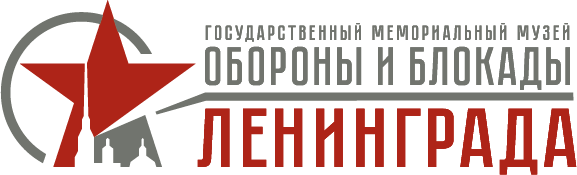 Государственный мемориальный музей обороны и блокады ЛенинградаПОЛОЖЕНИЕ о Первом всероссийском поэтическом онлайн-марафоне, посвящённом юбилею ОЛЬГИ ФЕДОРОВНЫ БЕРГГОЛЬЦ«ДЫША ОДНИМ ДЫХАНЬЕМ С ЛЕНИНГРАДОМ»Санкт-Петербург2020Общие положения		Настоящее положение регламентирует порядок организации 
и проведения Первого всероссийского поэтического онлайн-марафона «Дыша одним дыханьем с Ленинградом» (далее – Марафон). Учредителем Марафона является Санкт-Петербургское государственное  бюджетное учреждение культуры «Государственный мемориальный музей обороны и блокады Ленинграда». Марафон посвящается памяти талантливой поэтессы Ольги Фёдоровны Берггольц, чей голос, звучавший в радиоэфире осажденного города, 
с волнением и надеждой ждали ленинградцы. Её называли «музой блокадного Ленинграда».Марафон приурочен к двум знаменательным датам 75-летию со дня Победы в Великой Отечественной войне 1941-1945 годов и 110-летию со дня рождения О.Ф. Берггольц. 		Марафон проводится при поддержке заинтересованных юридических организаций и физических лиц. 		Данное положение может быть изменено, дополнено 
и пролонгировано по решению Государственного мемориального музея обороны и блокады Ленинграда. 		Все изменения и дополнения публикуются на официальном сайте музея.Цели и задачи МарафонаМарафон служит выполнению следующих задач и целей:   - популяризации поэтического творчества Ольги Берггольц, всецело посвященного патриотическому, гражданскому, духовному подвигу защитников блокадного Ленинграда, - воспитанию уважения к героическому прошлому Отечества, - формированию чувства патриотизма, гордости за свою страну;-созданию благоприятных условий для развития творческих коллективов и отдельных исполнителей в жанре художественного слова. Участники МарафонаУчаствовать в Марафоне могут все желающие старше 10 лет: самостоятельные исполнители, учащиеся образовательных учреждений, представители творческих коллективов, учреждений дополнительного образования, профессиональные артисты. Для этого необходимо прислать на почту Марафона заполненную заявку установленного образца 
(Приложение № 2) и видеоролик или ссылку на видеоролик с записью исполнения произведения (фрагмента произведения) Ольги Берггольц.Интересы участников Марафона, не достигших 16 лет, представляют их родители или иные законные представители.Участие в Марафоне бесплатное. Оргкомитет МарафонаДля проведения Марафона формируется Оргкомитет, в состав которого входят представители Государственного мемориального музея обороны 
и блокады Ленинграда, других учреждений и организаций. Оргкомитет готовит и распространяет документацию по регламенту Марафона, анализирует заявки; размещает необходимую информацию на сайте музея. Оргкомитет Марафона оставляет за собой право не принимать заявку, заполненную некорректно и не соответствующую требованиям, прописанным в настоящем Положении. Оргкомитетом Марафона могут устанавливаться иные, не заявленные 
в Положении, формы поощрения участников.Оргкомитет оставляет за собой право использовать фотографии 
и видеозаписи выступлений в целях рекламы и продвижения Марафона 
в средствах массовой информации и в сети Интернет. Оргкомитет обязуется не использовать предоставленные материалы в коммерческих целях. Порядок подачи заявокЗаявка установленного образца (Приложение № 2) на участие 
в Марафоне и видеозапись выступления подаются в Оргкомитет с момента объявления сроков конкурса по 01.11.2020 г. включительно в электронном виде (в формате doc, docx) на электронную почту info.gmmobl@yandex.ru.Подачей заявки на участие в Марафоне участник автоматически подтверждает ознакомление и согласие с содержанием настоящего Положения, дает согласие на его соблюдение и размещение видеозаписи 
с именем и фамилией в сети Интернет, а также на обработку указанных в заявке данных, в соответствии со ст. 9 Федерального закона от 27.07.2006 № 152-ФЗ «О персональных данных». Подготовка видеороликаОдновременно с подачей заявки необходимо выслать на почту Марафона видеоролик или ссылку на видеоролик с записью выступления. Требования к видеофайлам: формат MP4, MPEG, WMV, WebM. (Съёмка должна проводиться только с горизонтальным положением камеры).Длительность видеозаписи: не более 3-5 минут (по согласованию 
с оргкомитетом возможно увеличение длительности записи).Во вступлении к видеоролику участник сообщает название исполняемого произведения. Затем наизусть читает это произведение.Размещение видеоролика должно быть общедоступным и не нарушать авторских прав третьих лиц. Время проведения Марафона. Размещение видеороликовДата проведения Марафона — 16 мая 2020 года (с 10.00) по 13 ноября 2020 (18.00). Работы принимаются с 1 мая по 1 ноября (включительно).Размещение видеороликов  будет осуществляться в социальной сети ВКонтакте https://vk.com/line_gmmobl.VIII. Подведение итогов Марафона и награждение участниковВ течение месяца по окончании Марафона всем его участникам по указанным в заявке электронным адресам будут направлены благодарственные письма. Контактная информацияГосударственный мемориальный музей обороны и блокады Ленинграда 191028, Санкт-Петербург, Cоляной переулок., д. 9Электронная почта  info.gmmobl@yandex.ruКураторы Марафона:	 Светлана Владимировна Костышина, специалист научно-просветительского отдела —тел. 8 (921) 896 10 74, Алексей Александрович Иванов, специалист научно-просветительского отдела — тел. (812) 275-75-47Все пожелания и претензии в адрес Оргкомитета принимаются только в письменном виде по электронной почте. ПРИЛОЖЕНИЕ № 1СОСТАВ ОРГКОМИТЕТАПредседатель Оргкомитета:Лезик Елена Витальевна – директор Государственного мемориального музея обороны и блокады Ленинграда; Члены Оргкомитета: Бакулина Татьяна Семеновна – заведующий библиотекой имени О.Ф. БерггольцБузян Татьяна Валентиновна – почетный член Общества кинематографистов, Загребнева Анна Александровна – актриса, режиссер, руководитель творческой мастерской «КаЧеЛи» и драматического театра имени 
О.Ф. Берггольц при Государственном мемориальном музее обороны и блокады Ленинграда (на общественных началах);Колосова София Геннадьевна – член Общественного совета Государственного мемориального музея обороны и блокады Ленинграда, автор и создатель Музея книги блокадного Ленинграда;Кошонин Сергей Анатольевич – заслуженный артист России; мастер курса ВШТиК МО РФ;Мельникова Анастасия Рюриковна – член Общественного совета Государственного мемориального музея обороны и блокады Ленинграда, актриса театра и кино, заслуженная артистка России;Оконевская Ольга Максимовна – учитель русского языка и литературы, близко знавшая поэтессу, автор книги воспоминаний о Берггольц – «И возвращусь опять»;Осинский Владимир Георгиевич – кандидат филологических наук, историк блокадного радио, житель блокадного Ленинграда;Прутт Ольга Герасимовна – директор народного музея «А музы не молчали…»Радкевич Юрий Ольгердович – начальник Управления радиовещания радиостанции «Петербург»Тарасова Татьяна Алексеевна – заслуженная артистка России, ветеран труда, член Союза театральных деятелей, автор и исполнительница спектакля по творчеству Ольги Федоровны Берггольц, подруга сестры поэтессы – Марии Федоровны.Тихомирова Елена Сергеевна – член Общественного совета Государственного мемориального музея обороны и блокады Ленинграда; руководитель общества «Жители блокадного Ленинграда»Шахт Людмила Евгеньевна – сценарист, режиссер, лауреат премии Правительства Санкт-Петербурга за 4-х серийный документальный фильм «Ленинградка», автор свыше 60-ти фильмов, член Союза кинематографистов Санкт-ПетербургаПРИЛОЖЕНИЕ № 2ЗАЯВКАна участие во Всероссийском поэтическом онлайн-марафоне «Дыша одним дыханьем с Ленинградом» к юбилею поэтессы Ольги Федоровны Берггольц Все пункты обязательны для заполнения.Внимательно проверьте введённые данные. Указанная информация должна быть точной. В противном случае организаторы Марафона не несут ответственность за полноценный контакт с участником и достоверность получаемой им информации. Заявки на участие в Марафоне согласно установленному образцу (Приложение № 2) подаются ТОЛЬКО в электронном виде на электронную почту: info.gmmobl@yandex.ru  ПРИЛОЖЕНИЕ № 3 Согласие на обработку персональных данныхЯ,________________________________________________________(Ф.И.О.) настоящим даю свое согласие на обработку Оргкомитетом Всероссийского поэтического онлайн-марафона «Дыша одним дыханьем 
с Ленинградом» к юбилею поэтессы Ольги Федоровны Берггольц, проводимого Государственным мемориальным музеем обороны и блокады Ленинграда, моих персональных данных и подтверждаю, что, давая согласие, я действую своей волей и в своих интересах. Согласие дается мною в целях моего участия в Марафоне и распространяется на следующую информацию: фамилию, имя, отчество, регион проживания, место работы и/или учебы, адрес электронной почты, мобильный телефон. Настоящее согласие предоставляется на осуществление любых действий в отношении моих персональных данных, которые необходимы или желаемы для достижения указанных выше целей, включая (без ограничения) сбор, систематизацию, накопление, хранение, уточнение (обновление, изменение), использование, распространение (в том числе передача), обезличивание, блокирование, уничтожение, трансграничную передачу персональных данных, а также осуществление любых иных действий с моими персональными данными с учетом федерального законодательства. В случае неправомерного использования предоставленных мною персональных данных согласие отзывается моим письменным заявлением. Данное согласие действует с ____.04.2020 по 13.11.2020 Подпись ________________________ /_____________________1ФИО участника полностью, электронная почта или номер сотового телефона. 2Дата рождения участника (ЧЧ.ММ.ГГГГ.).3ФИО педагога или руководителя творческого коллектива, в котором занимается участник, должность, e-mail, номер сотового телефона.(Самостоятельные участники пишут: «Нет»)4Полное название учреждения и творческого коллектива (если есть), e-mail, телефон учреждения, ФИО руководителя учреждения полностью. (Самостоятельные участники пишут: «Нет»)5Ссылка на видеофайл, к которому следует добавить:  Марафон_ФИО_населенный пункт(Убедитесь, что ссылка скачалась и раскрывается)6 Название произведения 7Хронометраж видеозаписи 